Traits of a Strong Language Learner Find the expression in your language that relates to what the image is trying to convey.  It does not need to be a translation.  Try and find a phrase that is authentic.ImageTraits in EnglishTrait in Indigenous language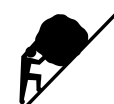 I make an effort or I work hard.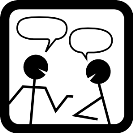 I stay in my language when talking with others.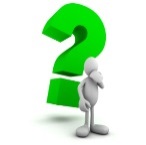 I think in my language.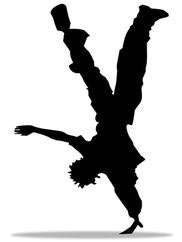 I take risks in learning my language.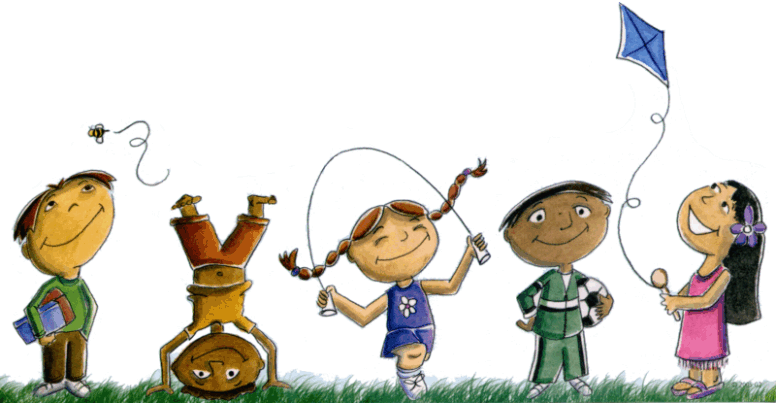 I play in my language.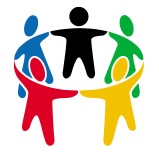 I use my language at home and in the community.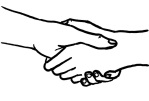 I support and encourage others.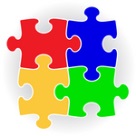 I make connections in my language.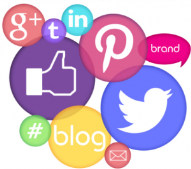 I use my language in social media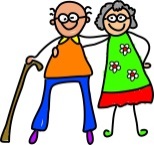 I talk with Elders.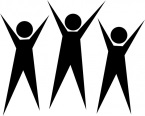 I celebrate my language accomplishments or I’m proud